Работа с избирателямиИзбирателей – 3956Организовано личный приемов – 24Принято избирателей округа – 73, в т.ч.:Принято положительно – 24Разъяснено – 30Отправлено запросов – 19Привлечены денежные средства в округРемонт 1-го подъезда Ул. Комаровского – 130 000Ремонт 2-х подъездов ул. Пети Калмыкова, 23 – 120 000Устройство пандусов для детских колясок ул. Пети Калмыкова, 14а - 20 000Установка перил ул. Пети Калмыкова, 16 – 10 000 На улучшение материальных условий и на выполнение ремонтных работ в образовательных учреждениях:Детский сад №313 – 45 000Детский сад №354 -  - 45 000МОУ СОШ №42 – 45 000На работу с ветеранами в округе -10 000За прошедший период:Проведено 2 обучающих семинара для активов многоквартирных домов округа по вопросам капитального ремонта и по начислениям ОДНПроведены праздничные мероприятия:В день матери в ноябре 2014 года поздравили 50 женщин округа;На новогодний праздник в 2014 году пригласили 50 детей с округа;Но празднование 69-летия Металлургического района отметили 2-х ровесников района из числа жителей округа;В международный женский день 8 марта поздравили 50 женщин округа;В празднование 70-летнего юбилея Победы в ВОВ поздравили и вручили юбилейные медали 24 ветеранам;На районный праздник в честь Всероссийского дня Семьи и верности (4 июля 2015 года) были отмечены 4 семьи с округа;В день пожилого человека поздравили и провели автобусную экскурсию 20 человекам с округа;Поздравление юбиляров округа, в т.ч. со 100-летним юбилеем.В честь автомобильного транспорта проведен конкурс «Раскрась автобус» среди учеников школ №42 и №74 (74 участника)Работа в округе- В мае 2015 года был проведен массовый субботник в округе и на территориях образовательных учреждений. -По обращению жителей дома №8а по ул. Пети Калмыкова отремонтирована входная группа 2-го подъезда; -Установлено уличное освещение во дворе школы №42 (по просьбам жителей дома №21 по ул. Пети Калмыкова и родителей школьников); - По просьбам жителей округа (домов №10а, 12, 15, 16 по ул. Пети Калмыкова) была завезена земля для благоустройства придомовых палисадников;- По просьбам жителей домов №12,14 ул. Пети Калмыкова решили вопрос по ограничению проезда автомобилей по детской площадке;- По просьбам жителей домов №16,16а,19 а и 19б установлен пешеходный переход по ул. Пети Калмыкова;- в МОУ СОШ №42 были закуплены футбольные ворота и комплекты спортивной формы для школьной команды.- активно оказывается помощь детским садам округа (№313 и №354)Полезные телефоны:Организация                                                         телефонОбщественная приемная С.А. Новичихина Адрес: ул. Пети Калмыкова, 21 (ЖЭУ№8)Часы работы: среда, четверг с 16:00 до 18:00Телефон: Руководитель приемной Дорина Любовь ИвановнаЛичный прием депутата 1 понедельник месяца (депутатский центр «Единая Россия»  ул. Богдана Хмельницкого, 6) и последний понедельник месяца (в Общественной приемной С.А. Новичихина).Все личные приемы ведутся только по предварительной записи у помощника депутата Ксении Сергеевны Шестаковой                +79227242411*отпечатано на личном принтере депутат С.А. Новичихина. Тираж 100 экземпляров.Обращение депутатаУважаемые избиратели! Благодарю Вас за оказанное мне доверие при выборе депутатом вашего округа. С момента моего избрания прошло чуть больше года, но за это время произошло немало важных событий, которые мы переживали вместе. Я очень рад, что среди вас есть дружные, активные и неравнодушные люди, которые, как и я, хотят сделать наш район ухоженней, красивей и чище!Именно благодаря нашим личным встречам на приёмах, я смог узнать и выяснить основные проблемы, волнующие людей и подключиться к их решению. Конечно, далеко не все удалось решить за этот год, но я уверен вместе нам многое под силу.Я, как депутат всегда на связи с вами, вы всегда можете обратиться в мою Общественную приёмную за правовой помощью и поддержкой. Готов рассмотреть все ваши предложения и инициативы по улучшению общественной жизни и благоустройства нашего района. В ближайшем будущем планирую организовать окружной общественный совет, состоящий из активных собственников многоквартирных домов для решения наших общих проблем и вопросов. Его основными задачами станут: добиваться чистых и благоустроенных дворов и подъездов; плодотворная работа с управляющими компаниями и создание комфортных условий жизни для всех жителей нашего дружного округа. Спасибо за внимание и поддержку! Надеюсь на взаимное сотрудничество!С уважением, ваш депутат Станислав Новичихин. 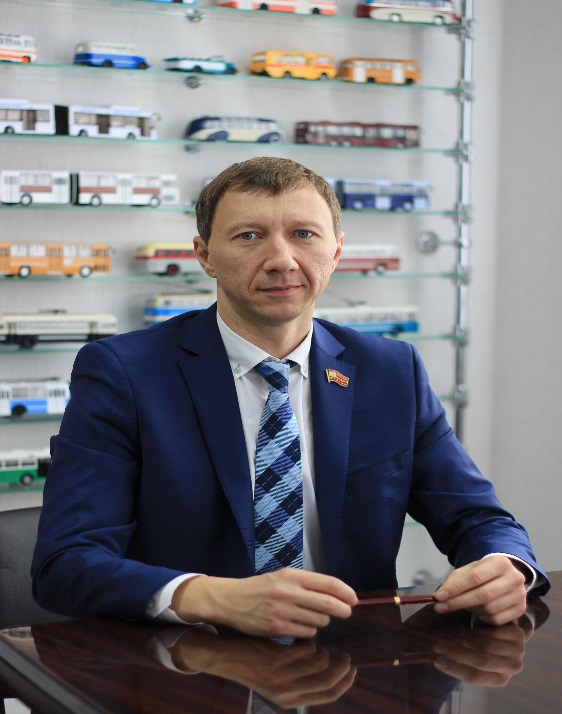 